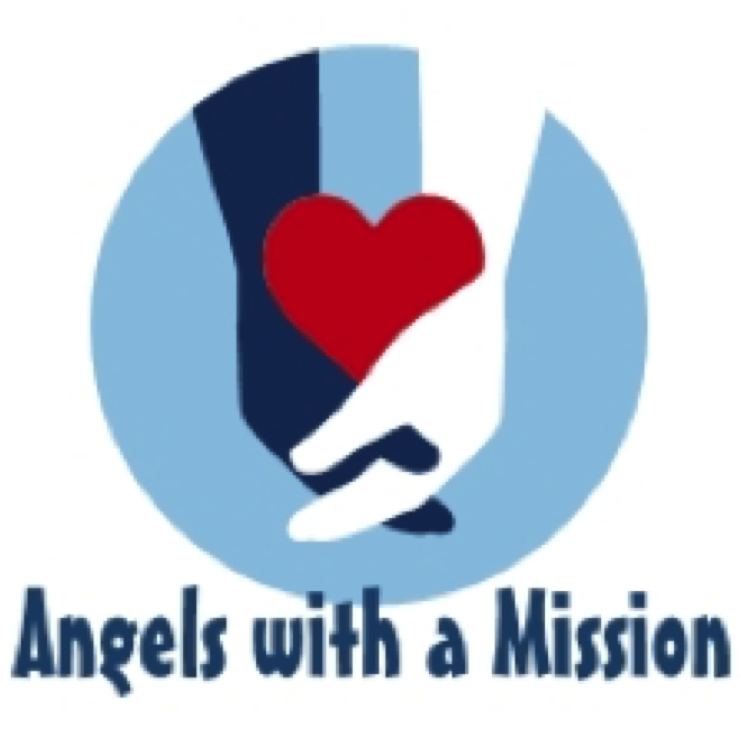 2020 Upward Bound ScholarshipAngels With a Mission is a 501c3 Service Organization 
Founded in August 2014 Serving in Houston, Texas and Surrounding AreasPurpose of the Upward Bound ScholarshipThe Upward Bound Scholarship (UBS) provides selected college/trade school-bound students with a monetary award to assist in ancillary college needs such as books or supplies. The scholarship is awarded to selected students who complete the application requirements and have shown extraordinary fortitude and perseverance during their high school years.  The Upward Bound Scholarship may be awarded to up to 4 students.This year’s scholarships will be announced to the selected students 
on May 19, 2019.*NOTE: Application submittal deadline is April 27, 2020.Angels with a MissionAngels with a Mission is a 501c3, non-profit service organization consisting of professional women and men whose goal is to provide hope and support to the homeless, temporary housing residents, and at-risk families.  We have committed to addressing and identifying gaps in services for abused, neglected, and homeless people in Houston, Texas and surrounding areas.  Angels with a Mission is funded through public and private donations, churches, civic/community groups, and corporations.  Additionally, we are assisted by more than 100 volunteers.Scholarship QualificationsApplicant must be a high school senior scheduled to graduate in Spring of 2020 and accepted to begin college/trade school in the Fall of 2020.Applicant must have maintained a GPA of 2.3 or above during time in high school.Applicant must have shown extraordinary perseverance during their high school years. Applicant must have received a letter of acceptance to a college/trade school.Applicant must be in good standing academically, with a history of servant leadership at current school.Applicant must submit a completed application either electronically or postmarked 
on or before April 27, 2020.Scholarship RequirementsApplication Deadline for Consideration - April 27, 2020*Please note: The items below must be submitted to Angels with A Mission via mail to the following address:Angels with a MissionAttn: Upward Bound Scholarship CommitteeP.O. Box 1822Richmond, TX 77406-1822Whether materials are submitted online or via USPS, they must be received by the above referenced date.   Completed Application, typed.   Essay, (200 words minimum),  Topic: “What do you hope to accomplish during your time attending college/trade school?”   Two Letters of Recommendation: One from Current Church Member/Minister/Elder/Deacon/ Community Leader One from Academic Representative: Teacher/Professor/Dean/School Counselor – one who is knowledgeable of the Applicant’s character.*Please include Contact Information: (Name/Address/Phone/Organization) of References.   Acceptance Letter to College/Trade School intended to begin Fall 2020.   Copy of complete transcripts through Spring 2020, signed by Academic Advisor,       Principal, or School Counselor.   Recent photo of applicant.Scholarship Application*NOTE: If you are selected to receive one of the Upward Bound Scholarships, please check the best number to contact.*Please type or print in penApplicant Name:      Email:      				 Phone Number:      Address:      City:      					State:      	Zip Code:      Name of Parent(s)/Guardian:       Phone Number of Parent/Guardian:      Are you employed? If so, where?                Number of hours worked/week:      Name of Current High School:      Trade School/College Planning to attend Fall 2020:      Address:      						Phone Number:      	Admission Advisor:      				Intended Major:      Community/Church Activities:      Hobbies:      				Honors/Awards:      I,                , certify this application, essay, and information provided is true, accurate and written in my own hand. Signature:      Printed Name:      						Date:      Essay Instructions(Please include your completed essay with this application)Please type a short essay (200 words minimum) explaining:What do you hope to accomplish during your time attending college/trade school? 